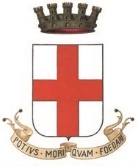 COMUNE DI VERCELLIEnti partecipati